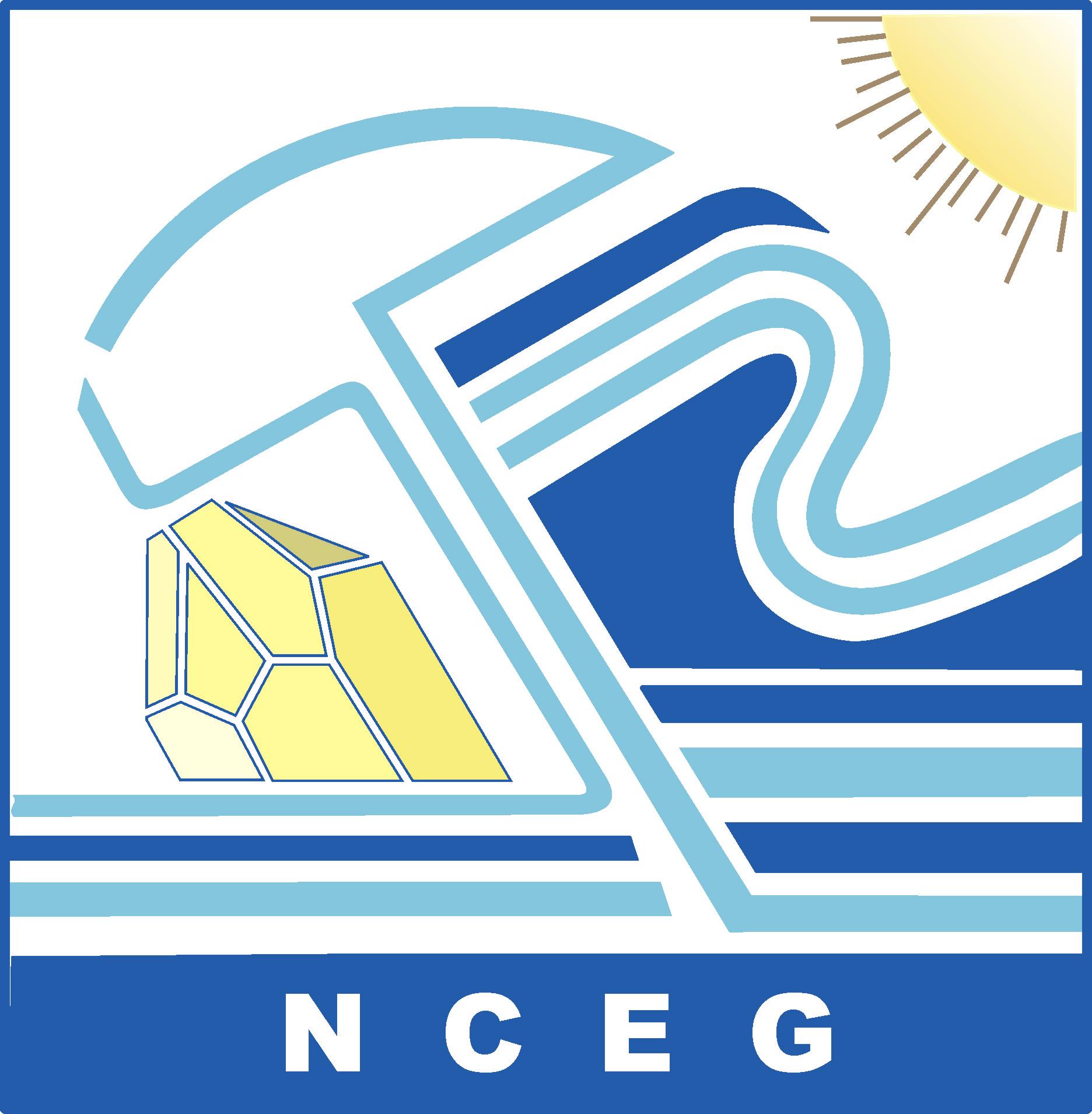 NATIONAL CENTRE OF EXCELLENCE IN GEOLOGYPeshawar-25120, Phone: +92-91-9216427; 9216429 Fax: +92-91-9218183Web: http://nceg.upesh.edu.pk/NATIONAL CENTRE OF EXCELLENCE IN GEOLOGYPeshawar-25120, Phone: +92-91-9216427; 9216429 Fax: +92-91-9218183Web: http://nceg.upesh.edu.pk/April 27, 2012APPLICATION FORM WATER USE EFFICIENCY: CONCEPTS AND PROCEDURES16-17 May, 2012National Centre of Excellence in GeologyAPPLICATION FORM WATER USE EFFICIENCY: CONCEPTS AND PROCEDURES16-17 May, 2012National Centre of Excellence in GeologyAPPLICATION FORM WATER USE EFFICIENCY: CONCEPTS AND PROCEDURES16-17 May, 2012National Centre of Excellence in GeologyAPPLICATION FORM WATER USE EFFICIENCY: CONCEPTS AND PROCEDURES16-17 May, 2012National Centre of Excellence in GeologyName (Mr/ Ms/ Engr./Dr)DesignationGenderDepartment/OrganizationemailPhoneMobile/Cell NumberCityProvinceEducationCurrent Mailing addressAccommodation RequiredOnly for Participants from outside YesNoNoNominated By:Name and Office SealNominated By:Name and Office SealNominated By:Name and Office SealNominated By:Name and Office SealPlease Note:Attach your detail Curriculum Vita/ResumeAll candidates shall be informed within three days of submission of applications about the program and the confirmation of their participationFor Queries please contact: wajeedaali@gmail.com Please Note:Attach your detail Curriculum Vita/ResumeAll candidates shall be informed within three days of submission of applications about the program and the confirmation of their participationFor Queries please contact: wajeedaali@gmail.com Please Note:Attach your detail Curriculum Vita/ResumeAll candidates shall be informed within three days of submission of applications about the program and the confirmation of their participationFor Queries please contact: wajeedaali@gmail.com Please Note:Attach your detail Curriculum Vita/ResumeAll candidates shall be informed within three days of submission of applications about the program and the confirmation of their participationFor Queries please contact: wajeedaali@gmail.com 